ПРОТОКОЛ заседания конкурсной комиссииАКЦИОНЕРНОЕ ОБЩЕСТВО «ВАГОНРЕММАШ» (АО «ВРМ»)«17» февраля 2021 г.					                № ВРМ – 14/ЗК - КК1Присутствовали:Председатель Конкурснойкомиссии									А.В. Попов		Члены Конкурсной комиссии:Начальник сектора заводского хозяйства                             Н.П. СчастневаПовестка дня:     О подведении итогов запроса котировок цен № 14/ЗК-АО ВРМ/2021 с целью выбора организации на право заключения Договора поставки накладок тормозных (далее – Товар) для нужд Воронежского ВРЗ - филиала АО «ВРМ» до 31.12.2021г.     Информация представлена заместителем начальника службы МТО Комаровым В.А.Комиссия решила:Согласиться с выводами и предложениями экспертной группы (протокол от «16» февраля 2021 г. № ВРМ-14/ЗК-ЭГ2):1)В связи с тем, что требованиям запроса котировок цен соответствует только  одна котировочная заявка ООО «Алкион», в соответствии с п. 5.14. пп. 2) котировочной документации признать запрос котировок цен № 14/ЗК-АО «ВРМ»/2021 несостоявшимся и в соответствии с п. 5.15 запроса котировок цен поручить службе МТО УС АО «ВРМ»  в установленном порядке обеспечить заключение договора с ООО «Алкион» со стоимостью предложения- 12 616 247 (Двенадцать миллионов шестьсот шестнадцать тысяч двести сорок семь) рублей 04 копейки, без учета НДС;15 139 496 (Пятнадцать миллионов сто тридцать девять тысяч четыреста девяносто шесть) рублей 44 копейки, с учетом всех налогов, включая НДС.Начальник сектора заводского хозяйства                             Н.П. Счастнева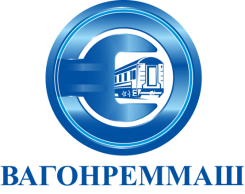 АКЦИОНЕРНОЕ ОБЩЕСТВО «ВАГОНРЕММАШ»105005, г. Москва, наб. Академика Туполева, дом 15, корпус 2, офис 27тел. (499) 550-28-90, факс (499) 550-28-96, www.vagonremmash.ruГлавный инженер							А.С. НовохатскийНачальник отдела налогового учета бухгалтерии							Е.А. БычковаГлавный специалистслужбы безопасности						М.Ю. Петрищев	Главный специалист технико-технологической службы					И.В. Цыганкова                           Заместитель начальника службы правого обеспечения и корпоративного управленияО.В. ЕфремкинаСекретарь Конкурснойкомиссии	С.А. БеленковГлавный инженер							А.С. НовохатскийНачальник отдела налогового учета бухгалтерии							Е.А. БычковаГлавный специалистслужбы безопасности						М.Ю. Петрищев	Главный специалист технико-технологической службы					И.В. Цыганкова                           Заместитель начальника службы правого обеспечения и корпоративного управленияО.В. ЕфремкинаСекретарь Конкурснойкомиссии	С.А. Беленков